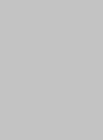 2015.05-2015.12XXXXXXX公司实习职位实习经历：实习经历：实习经历：2015.05-2015.12XXXXXXX公司实习职位实习经历：实习经历：实习经历：